Приложение 1 к документации об аукционе в электронной формеПРОЕКТНАЯ ДОКУМЕНТАЦИЯ ЛЕСНОГО УЧАСТКА1. Местоположение, границы и площадь проектируемого лесного участкаМестоположение и границы проектируемого лесного участка указаны на схеме расположения лесного участка.2. Целевое назначение лесовВ соответствии с приказом Федерального агентства лесного хозяйства от                         3 февраля 2009 г. № 18 «Об определении количества лесничеств на территории Чувашской Республики и установлении их границ» на территории Чувашской Республики Карачуринское участковое лесничество входит в состав Канашского лесничества.На момент проектирования лесного участка, на территории Канашского лесничества распространяется действие лесохозяйственного регламента, утвержденного  приказом Минприроды Чувашии от 6 октября 2017 г. № 984 «Об утверждении лесохозяйственного регламента Канашского лесничества», зарегистрированного в Минюсте Чувашии 9 октября 2017 г., регистрационный № 4009.Леса на территории Чувашской Республики в соответствии со статьей 8 Федерального закона от 04.12.2006 № 201-ФЗ «О введении в действие Лесного кодекса Российской Федерации» отнесены к защитным, лесам, что отражено в Лесном плане Чувашской Республики, утвержденном Указом Главы Чувашской Республики от «21» февраля 2019 г. № 15, и лесохозяйственном регламенте Канашского лесничества.Согласно указанным документам лесного планирования квартал 141 Канашского участкового лесничества, в котором расположен проектируемый лесной участок, относится к защитным лесам, категории защитных лесов – ценные леса, противоэрозионные леса. 3. Количественные и качественные характеристики проектируемого лесного участкаКоличественные  и  качественные  характеристики  проектируемого лесного участка  составляются  на основании данных государственного лесного реестра Канашского лесничества и необходимого натурного обследования.Таблица 1. Распределение земельТаблица 2. Характеристика насаждений проектируемого лесного участкаТаблица 3. Средние таксационные показатели насажденийпроектируемого лесного участкаТаблица 4. Виды и объемы использования лесов на проектируемом лесном участке4. Виды разрешенного использования лесов на проектируемом лесном участкеЛесохозяйственным регламентом Канашского лесничества в квартале 141 Канашского участкового  лесничества  и  соответственно на лесном участке установлены следующие виды разрешенного использования лесов:- заготовка древесины;- заготовка и сбор недревесных лесных ресурсов;- заготовка пищевых лесных ресурсов и сбор лекарственных растений;- осуществление научно-исследовательской деятельности, образовательной деятельности; - осуществление рекреационной деятельности;  - выращивание лесных, плодовых, ягодных, декоративных растений, лекарственных растений;- выращивание посадочного материала лесных растений (сеянцев, саженцев);- осуществление религиозной деятельности;- осуществление видов деятельности в сфере охотничьего хозяйства;- ведение сельского хозяйства;            - строительство и эксплуатация водохранилищ и иных искусственных водных объектов, а также гидротехнических сооружений, речных портов, причалов;- строительство, реконструкция, эксплуатация линейных объектов;- осуществление геологического изучения недр, разведка и добыча полезных ископаемых.5. Сведения об обременениях проектируемого лесного участкаПо данным государственного лесного реестра квартал 141 выдела 1-10, 13, 14 Канашского участкового лесничества Канашского лесничества обременения не имеет.                                                                                                                                                                                                                                                                                                                                                                                                                                                                                                                                                                                                                                                                                                                                                                                                         6. Сведения об ограничениях использования лесовС  учетом  целевого назначения и правового режима лесов, установленного лесным законодательством Российской    Федерации,   лесохозяйственным регламентом Канашского лесничества предусмотрены следующие ограничения в использовании лесов:проведение сплошных рубок в защитных лесах осуществляется в случаях, предусмотренных частью 5.1 статьи 21 Лесного Кодекса Российской Федерации, и в случаях, если выборочные рубки не обеспечивают замену лесных насаждений, утрачивающих свои средообразующие, водоохранные санитарно-гигиенические, оздоровительные и иные полезные функции, на лесные насаждения, обеспечивающие сохранение целевого назначения защитных лесов и выполняемых ими полезных функций, если иное не установлено Лесным Кодексом Российской Федерации.В ценных лесах запрещаются строительство и эксплуатация объектов капитального строительства, за исключением линейных объектов и гидротехнических сооружений.Использование лесов в целях создания лесных плантаций не допускается.7. Сведения о наличии зданий, сооружений, объектов, связанных с созданием лесной инфраструктуры и объектов, не связанных с созданием лесной инфраструктуры на проектируемом лесном участке                                                                  Таблица 58. Сведения о наличии на проектируемом лесном участке особо защитных участков лесов, особо охраняемых природных территорий, зон с особыми условиями использования территорийСогласно данным государственного лесного реестра на проектируемом лесном участке присутствуют особо защитные участки лесов (ОЗУ), особо охраняемые   природные   территории (ООПТ), зоны с особыми условиями использования территорий.                                                                   Таблица 69. Проектирование вида использования лесов лесного участкаСогласно лесохозяйственному регламенту Канашского лесничества квартал 141 выдела 1-10, 13, 14  Канашского участкового лесничества, в границах которого расположен проектируемый лесной участок, относится к зоне планируемого освоения лесов для  заготовки древесины.СХЕМА РАСПОЛОЖЕНИЯ ЛЕСНОГО УЧАСТКАМасштаб 1: 10 000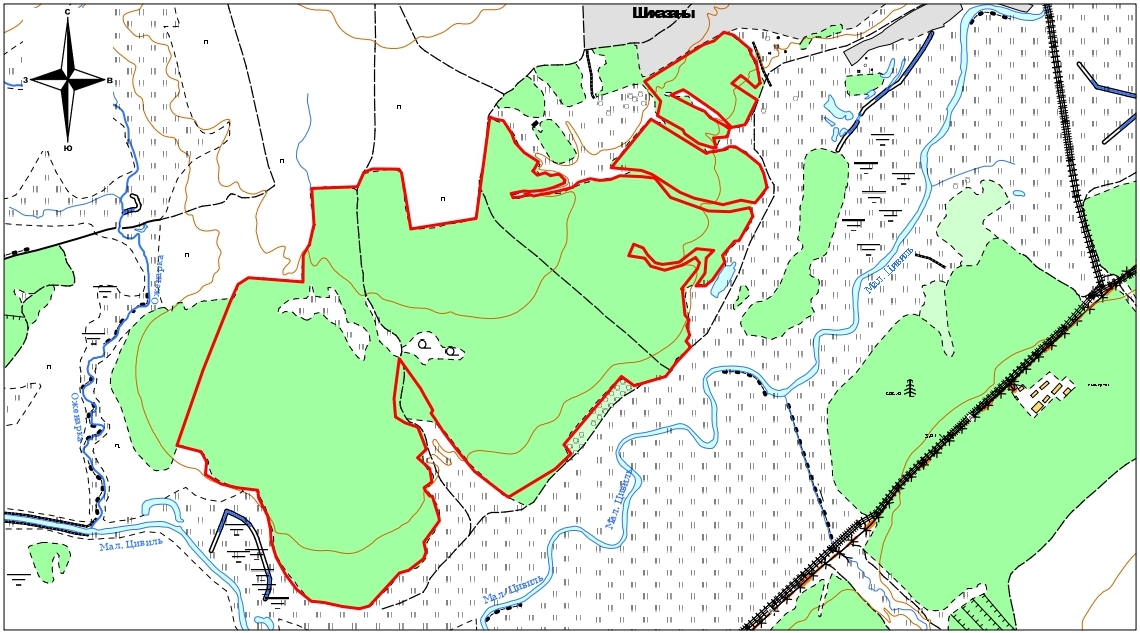 Условные обозначения:Граница лесного участкаДанные инструментальной съемкиСубъект Российской ФедерацииЧувашская Республика Муниципальное образованиеЧебоксарский районКатегория земельЗемли лесного фондаЛесничество КанашскоеУчастковое лесничествоКанашскоеЦелевое назначение лесов, категория защитных лесовЗащитные леса, ценные леса,противоэрозионные лесаКвартал141Лесотаксационный выдел/часть лесотаксационного выдела1-10, 13-14Площадь лесного участка, га175,197Общая площадь, гав том числев том числев том числев том числев том числев том числев том числев том числев том числев том числеОбщая площадь, галесные землилесные землилесные землилесные землилесные землинелесные землинелесные землинелесные землинелесные землинелесные землиОбщая площадь, газанятые лесными насаждениями - всегов том числе покрытые лесными культурамилесные питомники, плантациине занятые лесными насаждениямиитогодорогипросекиболотадругие итого1234567891011175,197175,197159,3--175,197-----Участковое лесничество/урочище (при наличии)Номер кварталаНомер выделаСостав насаждения или характеристика лесного участка при отсутствии насаждения Площадь (га)/запас древесины при наличии (куб. м)в том числе по группам возраста древостоя (га/куб. м)в том числе по группам возраста древостоя (га/куб. м)в том числе по группам возраста древостоя (га/куб. м)в том числе по группам возраста древостоя (га/куб. м)Участковое лесничество/урочище (при наличии)Номер кварталаНомер выделаСостав насаждения или характеристика лесного участка при отсутствии насаждения Площадь (га)/запас древесины при наличии (куб. м)МолоднякиСредневозрастныеПриспевающиеСпелые и перестойные123456789Канашское14118С6,6/596,6/59-Канашское14125Дн5Лп13,5/149-13,5/149Канашское141310С4,6/414,6/41Канашское141410С2,3/212,3/21Канашское141510С48/76848/768Канашское141610С7,5/307,5/30Канашское141710С3,1/743,1/74Канашское141810С7,3/157,3/15Канашское141910С59/129859/1298Канашское1411010С4,6/874,6/87Канашское1411310С7,8/1567,8/156Канашское1411410С8,5/1198,5/119Итого97,20/1296,075/1521,0Целевое назначение лесовХозяйство, преобладающая породаСостав насажденийВозрастБонитетПолнотаСредний запас древесины (куб. м/га)Средний запас древесины (куб. м/га)Средний запас древесины (куб. м/га)Средний запас древесины (куб. м/га)Целевое назначение лесовХозяйство, преобладающая породаСостав насажденийВозрастБонитетПолнотаМолоднякиСредневозрастныеПриспевающиеСпелые и перестойные1234566789-Защитные леса, противоэрозионныеСосна10С2010,86,6/59--Защитные леса, противоэрозионныеДуб, Липа5Дн5Лп5530,6-13,5/149-Защитные леса, противоэрозионныеСосна10С2010,84,6/41-Защитные леса, противоэрозионныеСосна10С2520,72,3/21-Защитные леса, противоэрозионныеСосна10С3510,848/768-Защитные леса, противоэрозионныеСосна10С1510,67,5/30-Защитные леса, противоэрозионныеСосна10С6010,73,1/74-Защитные леса, противоэрозионныеСосна10С710,87,3/15-Защитные леса, противоэрозионныеСосна10С4510,859/1298-Защитные леса, противоэрозионныеСосна10С3510,84,6/87-Защитные леса, противоэрозионныеСосна10С3510,97,8/156-Защитные леса, противоэрозионныеСосна10С3510,88,5/119Целевое назначение лесовХозяйство (хвойное, твердолиственное, мягколиственные)Площадь (га)Единица измеренияОбъемы использования лесов (изъятия лесных ресурсов)12345Вид использования лесов – заготовка древесины Цель предоставления лесного участка – арендаВид использования лесов – заготовка древесины Цель предоставления лесного участка – арендаВид использования лесов – заготовка древесины Цель предоставления лесного участка – арендаВид использования лесов – заготовка древесины Цель предоставления лесного участка – арендаВид использования лесов – заготовка древесины Цель предоставления лесного участка – арендаЗащитные леса, противоэрозионныеХвойное159,30куб м3-700Защитные леса, противоэрозионныеТвердолиственное13,5куб м3-700№ п/пУчастковое лесничество/урочище (при наличии)Номер кварталаНомер выделаПлощадь объекта, (га)Наименование объекта1234561.-----№ п/пНаименование участкового лесничества/урочища (при наличии)Номер кварталаНомер выделаВиды ОЗУ, наименование ООПТ, виды зон с особыми условиями использования территорийОбщая площадь, га123456Субъект Российской ФедерацииЧувашская Республика Муниципальное образованиеЧебоксарский районКатегория земельЗемли лесного фондаЛесничество (лесопарк)КанашскоеУчастковое лесничествоКанашскоеВид использования лесовЗаготовка древесиныЦель предоставления лесного участкаАренда1343968.021238770.922343939.521238750.263343915.521238730.264343925.4212386835343909.741238621.946343931.421238524.767343951.11238477.58344013.41238380.449344025.621238345.7610344035.11238243.5411344199.31238378.5412344083.11238565.913344087.521238573.6814344095.41238620.3615344106.31238643.416344106.321238663.417344082.061238702.1218344045.061238746.2819344014.721238760.1220343968.021238770.9213438711238723.162343788.21238676.243343785.821238661.084343738.081238620.35343715.11238628.126343655.881238586.727343634.761238562.48343634.821238530.969343677.91238560.910343729.161238565.4611343755.181238590.8212343760.621238532.3213343714.71238472.7214343707.141238417.4615343713.71238392.7816343740.51238366.7617343763.181238352.318343775.861238319.7219343737.381238302.4820343728.51238357.0821343701.481238377.222343687.91238425.1223343705.361238486.7424343731.161238529.2225343713.361238542.2226343693.341238535.7427343624.721238481.628343621.481238487.2229343618.561238484.7830343535.681238493.631343519.321238507.532343499.381238498.9433343467.91238509.7434343447.361238496.9635343427.981238512.6636343376.661238464.6237343327.621238427.938343296.381238321.7239343328.081238278.2440343096.81238083.4441343066.321238108.4642343014.41238053.7443342918.661237895.4244342945.061237860.3845343006.241237781.44463430771237722.6647343136.741237677.8248343186.881237645.4249343203.881237634.04503432141237639.9851343261.421237613.0252343287.61237598.5253343388.021237526.3454343252.241237508.8855343191.081237513.5656343170.961237545.2457343156.381237588.758343081.261237617.859343052.561237588.560343015.461237629.9661342970.91237636.7662342951.31237610.1263342942.61237613.4264342923.061237628.6265342922.38123763866342848.281237660.5867342838.71237661.5868342766.681237609.4669342732.721237616.9670342710.281237608.771342671.941237558.2672342662.021237527.0473342550.541237424.874342541.41237391.5275342548.721237333.3876342562.141237271.6277342567.041237228.0278342607.081237178.4279342656.81237142.1480342714.981237109.5681342770.741237092.782342810.721237090.3483342855.561237080.7284342916.181237050.5485342942.841237046.9686342951.41236976.787342963.581236923.4288342996.361236870.1689343038.761236873.8890343072.71236855.7891343094.041236773.392343350.821236862.32933435801236953.8694343639.421236980.4895343662.11237015.7496343647.981237200.5497343738.841237201.2298343776.081237222.4499343843.241237237.68100343964.91237230.12101343970.781237384.9102344020.21237406.96103344031.281237435.72104344030.781237469.12105344029.641237525.24106344017.441237534.34107343918.241237551.2108343827.21237565.64109343863.481237786.62110344206.661237832.56111344200.741237846.14112344194.441237878.4113344150.721237906.44114344119.41237918.72115344085.861237949.5116344055.841237997.41173440311237983.34118344023.861237977.3119344009.741237993.86120344018.41238020.92121344008.261238037.51223440141238066.9123343993.161238087.86124343982.481238083.58125343967.461238045.46126343960.281238020.92127343957.041237997.76128343954.481237967.46129343956.31237947.3130343947.761237904.68131343933.841237911.62132343936.91237940.72133343944.941237962.88134343939.081237981.42135343955.581238062.2136343969.061238113.68137343985.581238132.58138343997.761238172.24139343992.21238205.28140343995.121238241.7141344007.61238273.34142344004.921238349.66143344001.081238376.72144344000.141238390.78145343934.421238444.38146343888.621238572.58147343886.061238645.18148343899.741238711.68149343890.361238717.181503438711238723.161344322.381238747.822344306.481238731.043344335.841238698.684344347.41238682.225344320.161238651.986344264.641238737.77344180.941238696.38344171.261238651.29344219.081238605.2610344289.461238504.6211344299.261238487.1812344281.91238445.9213344240.441238526.9814344226.541238559.5615344204.861238579.1216344168.81238645.3817344139.681238636.2218344136.041238590.1419344103.281238599.1420344101.91238590.5821344117.221238540.122344150.041238492.9623344163.041238486.8424344210.961238400.4425344260.341238411.5626344326.941238357.0827344451.71238555.2428344464.61238591.9229344493.921238624.8430344483.61238658.1631344433.261238718.0232344419.321238716.1833344393.841238734.334344361.081238740.8835344322.381238747.82